Protocole de Madrid concernant l’enregistrement international des marquesEspagne : Fermeture de l’OfficeL’Office espagnol des brevets et des marques (OEPM) a informé le Bureau international de l’Organisation Mondiale de la Propriété Intellectuelle (OMPI) que, aux fins du système de Madrid, il n’est pas ouvert au public depuis le 14 mars 2020, et ce jusqu’à nouvel ordre.  En conséquence, en vertu de la règle 4.4) du règlement d’exécution du Protocole relatif à l’Arrangement de Madrid concernant l’enregistrement international des marques, tout délai concernant cet Office prévu en vertu du système de Madrid et expirant un jour où l’OEPM n’est pas ouvert au public, expire le premier jour suivant où l’OEPM est rouvert au public.  Pour de plus amples informations, les utilisateurs du système de Madrid peuvent consulter le site Web de l’OEPM à l’adresse suivante : https://www.oepm.es/es/index.html.  Le 24 avril 2020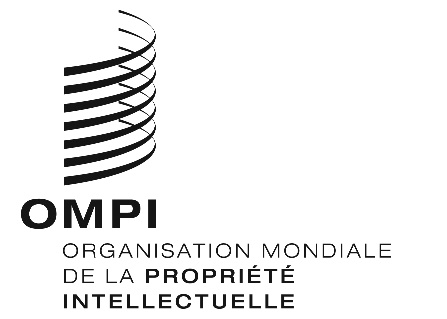 Avis n° 29/2020 Avis n° 29/2020 Avis n° 29/2020 